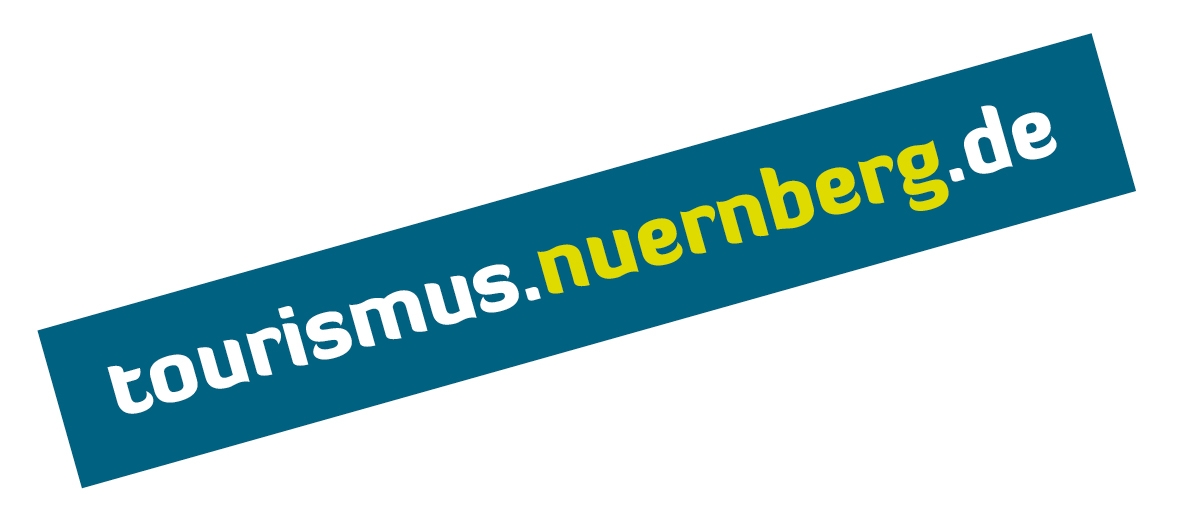 Inquiry FormDear Journalist,thank you very much for your interest in Nuremberg. To process your request as fast as possible we kindly ask you to give us some information about you:Title     Surname, Name   Street, House number     Zip Code, City     	Phone (for further inquiries)     	E-Mail (for further inquiries)     	In which function do you plan to visit Nuremberg?Journalist Print  	Journalist Online  	       Journalist Radio  	Journalist TV  	Freelancer                 Blogger                       Photographer  None of the above (please specify)     For which medium (company) are you working?What is the topic of your planned visit? (title oder working title of your report) Which topics are you interested in particularly?Arts, Culture, Events       Region       Christkindlesmarkt       Business                         Shopping           Obligation to the past  Culinary       None of the above (please specify)     Please specify the chosen topicHow long do you plan to stay in Nuremberg?Day trip       one overnight stay       two overnights stays  When do you plan to visit Nuremberg? (please enter the date)From     To      Please fill in only if an overnight stay is planned: Do you need a parking space?Yes       No  Do you plan your research alone or with a team?Alone       With 1 team member       With 2 team members       more than 2 team members  If applicable: Please tell us names and functions of your team members. (if there are more than two persons travelling with you please tell us their names an functions via E-Mail)Team member 1Surname, Name      Function                 Team member 2Surname, Name     Function                 Do you have other remarks or comments concerning your trip?Thank you very much for your interest in Nuremberg. We will contact you as soon as possible.  Kind regardsFranziska SteyerPR and Communication